XIX Всероссийский конгресс«Линейные объекты: правовое регулирование 2021»ПрограммаМодуль 1 (25 мая 2021, время мск)Модуль 2 (26 мая 2021, время мск)Модуль 3 (27 мая 2021, время мск)*программа может быть изменена и дополнена.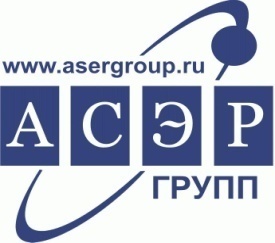 ООО «Группа Компаний «Агентство социально-экономического развития»Адрес местонахождения: 127137, г. Москва, ул. Правды, д. 24, стр.4 Для корреспонденции: 127137,г. Москва, а/я 46ИНН 7707698826, КПП 771401001ОГРН 1097746103443Тел: (495) 532-61-59 многоканальныйE-mail: info@asergroup.ruWeb site: www.asergroup.ru09.00 – 10.00Специфика линейных объектов в гражданском обороте.Разъяснения некоторых положений законодательства о линейных объектах в 2021 году.Проблемы разграничения линейных объектов на движимые и недвижимые вещи.Актуальная судебная практика по вопросам размещения и квалификации линейных объектов (гражданско-правовые и налоговые споры).Основные законодательные инструменты размещения линейных объектов (обзор нормативно-правовых актов в части упрощения размещения линейных объектов), проблемы правоприменительной практики и направления совершенствования законодательства.Отмена перевода категории земельных участков, предоставленных для размещения некоторых линейных объектов.Упрощение требований к составу документации для ряда линейных объектов в том случае, если для их строительства не требуется образование земельных участков.Возврат земель, определенных под строительство линейных объектов в категорию земель сельскохозяйственного назначения.Бутовецкий А.И. – статс-секретарь – заместитель руководителя Федеральной службы государственной регистрации, кадастра и картографии (Росреестр) (по согласованию).10.00 – 10.30Онлайн дискуссия (ответы спикера на вопросы участников в прямом эфире).10.30 – 11.00Перерыв11.00 – 12.00Охранные зоны линейных и площадных объектов в 2021 году: установление, требования к документам, оформление документации, изменение границ, влияние на застройку.Урегулирование порядка установления охранных зон: переходные положения до 1 января 2022 года.Порядок установления (изменения) границ охранных зон линейных объектов (ЛО), их влияние на землепользование третьих лиц. Требования к документам, содержащим описание охранной зоны. Оформление разрешительной документации; предоставление земельных участков, попадающих в границу охранных зон. Изменение границ охранных зон в связи с реконструкцией и капитальным ремонтом ЛО.Влияние на застройку, ввод объектов в эксплуатацию в границах охранных зон.Случаи, не требующие издания актов уполномоченных органов об установлении охранных зон.Возмещение убытков правообладателям земельных участков, расположенных в охранных зонах. СЗЗ с 1 января 2020г: новый порядок и сокращение сроков установления; приобретение земли, строительство объектов в СЗЗ по новым правилам, ограничение использования.Публичный сервитут: особенности установления, основания, порядок размещения линейных объектов в 2021 году.Глава 5.7 ЗК РФ «Установление публичного сервитута в отдельных целях».Преимущества в части строительства инженерных сооружений на условиях публичного сервитута.Линейный объект на землях сельскохозяйственного назначения и в городских условиях.Особенности для ППТ и ПМТ при размещении линейных объектов.Перечень документов и сведений, направляемых в орган регистрации прав в случае установления или прекращения публичного сервитута, и срок их направления.Упрощение размещения линейных объектов: основания для установления публичного сервитута; порядок предоставления ЗУ для размещения линейных объектов; схема установления, отличия нового публичного сервитута от иных правовых инструментов для размещения линейных объектов, последствия установления для правообладателей ЗУ; вопросы установления платы за сервитут.Сравниваем: основания возникновения сервитута и публичного сервитута, способы оформления, сроки, способы защиты собственника участка.Разбор актуальных примеров размещения линейных объектов в регионах.Корякин В.И. – начальник Управления нормативно-правового регулирования в сфере земельных отношений и гражданского оборота недвижимости Федеральной службы государственной регистрации, кадастра и картографии (Росреестр).12.00 – 12.30Онлайн дискуссия (ответы спикера на вопросы участников в прямом эфире).09.30 – 10.30Кадастровый учет линейных объектов.Реестровые ошибки, пути их устранения. Полномочия Росреестра в 2021 году (комплексные кадастровые работы для согласования границ земельных участков).Проект федеральных закона № 962484-7 «О внесении изменений в Федеральный закон «О государственной регистрации недвижимости» и иные законодательные акты Российской Федерации».Особенности кадастрового учета линейный объектов недвижимости.Новый порядок исправления реестровых ошибок.Подготовка тех. плана на ЛО для постановки объекта на кадастровый учет, а также для целей внесения изменений в сведения об объекте недвижимости, в том числе о протяженности; отражение конструктивных элементов, выходящих на поверхность земли; порядок отражения нескольких контуров объекта; исходные данные для определения местоположения и конфигурации объекта; отражение в тех.плане нескольких изменений объекта.Нуприенкова А.В. – заместитель начальника Управления законодательства в сфере регистрации недвижимости и кадастровой деятельности Федеральной службы государственной регистрации, кадастра и картографии (Росреестр) (по согласованию).10.30 – 11.00Онлайн дискуссия (ответы спикера на вопросы участников в прямом эфире).11.00 – 11.30Перерыв11.30 – 12.30Градостроительная документация для размещения линейных объектов в 2021 году (проектная документация, ДПТ, ГПЗУ, разрешительная документация).Уточнение требований к формированию документации по планировке территории для размещения ЛО – обновление обязанностей ОМСУ.Освобождение некоторых линейных объектов от проектов планировки и межевания территорий.Применение норм градостроительного законодательства при строительстве объектов инженерной инфраструктуры.Утверждение федеральных схем территориального планирования.Документация по планировке территории:- состав разделов проектной документации и требования к их содержанию;- отображение линейных объектов в ДТП;- обоснование необходимости внесения изменений в ДПТ, в т.ч. при изменениях характеристик сооружения, типа прокладки кабеля, незначительного изменения местоположения объекта и пр.Исключение требований об установлении красных линий для ЛО.Разбор уточняющих изменений в выдаче разрешений на строительство и на ввод объектов в эксплуатацию. Новые процедурные вопросы продления срока действия разрешения и внесение в него изменений.Кодина Е.А. – вице-президент по правовым вопросам Ассоциации малых и средних городов России, инженер-землеустроитель, автор ряда положений федерального законодательства в области имущественного и муниципального права, автор значительного количества разъяснений положений федеральных законов.12.30 – 13.00Онлайн дискуссия (ответы спикера на вопросы участников в прямом эфире).09.30 – 10.30Документация по планировке территории в целях размещения линейных объектов (в том числе объектов энергетики и трубопроводного транспорта).Применение норм градостроительного и земельного законодательства при проектировании объектов инженерной инфраструктуры.Методология разработки документации по планировке территории.Основные ошибки при подготовке документации по планировке территории.Докладчик – представитель отдела территориального планирования Департамента корпоративного управления, ценовой конъюнктуры и контрольно- ревизионной работы в отраслях ТЭК Минэнерго России.  10.30 – 11.00Онлайн дискуссия (ответы спикера на вопросы участников в прямом эфире).